TANDRIDGE YOUTH FOOTBALL LEAGUE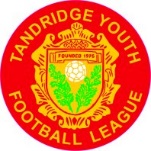                                                                                                                                FORM TAN 8REPORT ON REFEREE (Rule 23 H)Date:Referees Name:      				Fixture (i.e., League/Cup etc):
Home Team:					 Away Team:Date of Match:				Age Group:			Division:I have marked the above-named referee____________ out of 100 and in accordance with Tandridge League Rule 23 (H) (ii) submit this report.The mark awarded by a club must be based on the referee’s overall performance, It is most important that the mark is awarded fairly and not based upon isolated incidents or previous games.  The referee’s performance should be determined by reference to the table printed on page 23 of the 2023-34 League Handbook, part only of which is set out below. Please explain the reasons for your mark:-Continue overleaf if necessaryName:						    Signature: 
Club;     						    Position:				 					Please forward completed form to the League Secretary, Derek Harris, drharris@sky.com Comment61 - 70The referee had some shortcomings in the level of accuracy of decision making and control, with only limited success in communicating with the players resulting in variable fair play.60and belowThe referee had significant shortcomings in the level of accuracy of decision making and control with poor communication with the players which resulted in low levels of fair play